MINTA Projektterv 2017ÖsszefoglalóIde írd le tömören, hogy miről szól a projekt, amit a gyakorlatvezetőtől kaptatok. Mik a fő célok, miért van rá szükség? A doksiban a pirossal kiemelt szövegeknek két jelentése van: (a) sablon szöveg, amit le kell cserélni, pl. gyakvezer neve; (b) segítő-magyarázó szöveg. Az átadott doksiban nem szerepelhetnek pirossal kiemelt részek! A feketével írt részek maradhatnak, azok közösek.VerziókStátusz osztályozás:	Tervezet	Befejezetlen dokumentum	Előterjesztés	A projekt menedzser bírálatával	Elfogadott	A megrendelő által elfogadvaTartalom1	Összefoglaló	12	Verziók	13	A projekt bemutatása	43.1	Rendszerspecifikáció	43.1.1	Funkcionális követelmények	43.1.2	Nem funkcionális követelmények	44	Költség- és erőforrás-szükségletek	45	Szervezeti felépítés és felelősségmegosztás	55.1	Projektcsapat	56	A munka feltételei	56.1	Munkakörnyezet	56.2	Rizikómenedzsment	57	Jelentések	57.1	Munka menedzsment	57.2	Csoportgyűlések	67.3	Minőségbiztosítás	67.4	Átadás, eredmények elfogadása	67.5	Státuszjelentés	68	A munka tartalma	78.1	Tervezett szoftverfolyamat modell és architektúra	78.2	Átadandók és határidők	79	Feladatlista	79.1	Projektterv	79.2	UML és adatbázis tervek	79.2.1	Use Case diagram	89.2.2	Class diagram	89.2.3	Sequence diagram	89.2.4	Egyed-kapcsolat diagram (adatbázishoz)	89.2.5	Package diagram	89.2.6	Képernyőtervek	89.2.7	Tesztesetek, teszttervek	99.2.8	Bemutató elkészítése és bemutatása	99.3	Prototípus I. (modellfüggő)	99.3.1	Prototípus	99.3.2	Tesztelési dokumentum	99.3.3	Bemutató elkészítése és bemutatása	99.4	Prototípus II.	99.4.1	Dokumentációk, tervek új funkciókkal	109.4.2	Javított minőségű prototípus új funkciókkal	109.4.3	Tesztelési dokumentum új funkciókhoz	109.4.4	Bemutató elkészítése és bemutatása	1010	Részletes időbeosztás	1111	Projekt költségvetés	1211.1	Részletes költségvetés	1211.2	Átvétel	12A projekt bemutatásaEz a projektterv a MINTA projektet mutatja be, mely 2017.09.04-től 2017.11.27-ig tart. A projekt célja …RendszerspecifikációIde írd le részletesen, hogy mit fog tudni a rendszer (funkcionalitás, célok), amit a projekt keretében megvalósítotok. Mik a megrendelő és a felhasználók igényei? Miért van szükség a projektre. (kb 0.5 oldal)Funkcionális követelményekIde kerülnek a rendszerrel szemben támasztott funkcionális igények: mit kell a rendszernek tudniaNem funkcionális követelményekA rendszer nem funkcionális követelményei, pl.: milyen környezetben fusson, milyen teljesítményt kell produkálnia, milyen megjelenéssel kell rendelkeznieKöltség- és erőforrás-szükségletekAz erőforrásigényünk kb. X személynap.A rendelkezésünkre álló Y pont.(Becsült sarokszámok)(A rendelkezésre álló erőforrás fejenként 6 személy-nap.)Szervezeti felépítés és felelősségmegosztásA projekt megrendelője a Gyakvezető. A példa projektet a projektcsapat fogja végrehajtani, amely…ProjektcsapatA projekt a következő emberekből áll:A munka feltételeiMunkakörnyezetA projekt a következő munkaállomásokat fogja használni a munka során:(Milyen és hány gépet használ a projekt, milyen szoftverkörnyezetben, stb.)RizikómenedzsmentRizikótényező (hatás):(Leírni, mit jelent, megbecsülni a besorolást (valószínűség/hatás), ami lehet kis, közepes és nagy). (pl. betegség, szoftver-hardver probléma, stb..)JelentésekMunka menedzsmentA munkát xy menedzseli…(Ki menedzseli a munkát (általában a project menedzser). Le kell írni, hogy mik a feladatai, és azokat hogyan hajtja végre.)CsoportgyűlésekA projekt hetente ülésezik, hogy megvitassák az azt megelőző hét problémáit, ill. megbeszéljék a következő hét feladatait. A megbeszélésről minden esetben MEMO készül, mely tartalmazza a következőket:jelenlévők listájamegbeszélés helye, idejemegbeszélt tevékenységekfelmerült kérdések, igények (Vagy valami hasonló. Hogyan szerveződnek, zajlanak a csoportgyűlések (röviden)?)MinőségbiztosításAz elkészült terveket a terveken nem dolgozó csapattársak közül átnézik, hogy megfelel-e a specifikációnak és az egyes diagramtípusok összhangban vannak-e egymással. A meglévő rendszerünk helyes működését a prototípusok bemutatása előtt a tesztelési dokumentumban leírtak végrehajtása alapján ellenőrizzük és összevetjük a specifikációval, hogy az elvárt eredményt kapjuk-e. További tesztelési lehetőségek: unit tesztek írása az egyes modulokhoz vagy a kód közös átnézése (code review) egy, a vizsgált modul programozásában nem résztvevő csapattaggal. Szoftverünk minőségét a végső leadás előtt javítani kell a rendszerünkre lefuttatott kódelemzés során kapott metrikaértékek és szabálysértések figyelembevételével.Az alábbi lehetőségek vannak a szoftver megfelelő minőségének biztosítására:Specifikáció és tervek átnézése (kötelező)Teszttervek végrehajtása (kötelező)Unit tesztek írása (választható)Kód átnézése (választható)Átadás, eredmények elfogadásaA projekt eredményeit <Gyakorlat vezető> fogja elfogadni. A projektterven változásokat csak <Gyakorlat vezető> írásos kérés esetén <Gyakorlat vezető> engedélyével lehet tenni. A projekt eredményesnek bizonyul, ha specifikáció helyes és határidőn belül készül el. Az esetleges késések pontlevonást eredményeznek.Az elfogadás feltételeire és beadás formájára vonatkozó részletes leírás Hegedűs Péter fő gyakorlatvezető honlapján olvasható.StátuszjelentésMinden leadásnál a projektmenedzser jelentést tesz a projekt haladásáról, és ha szükséges változásokat indítványoz a projektterven. Ezen kívül a megrendelő felszólítására a menedzser 3 munkanapon belül köteles leadni a jelentést. A gyakorlatvezetővel folytatott csapatmegbeszéléseken a megadott sablon alapján emlékeztetőt készít a csapat, amit a következő megbeszélésen áttekintenek és felmérik az eredményeket és teendőket. Továbbá gazdálkodnak az erőforrásokkal és szükség esetén a megrendelővel egyeztetnek a projektterv módosításáról.A munka tartalmaTervezett szoftverfolyamat modell és architektúraMilyen szoftverfolyamat modellt követve állítja elő a csapat a specifikációnak megfelelő prototípusokat? Miért ezt választja? (gyakorlatvezetővel megbeszélve)A gyakorlatvezetővel egyeztetve a csapat milyen architektúrát választ a projekt megvalósításához? Milyen nyelven? Milyen rétegek (logikai, adat, GUI)?Átadandók és határidőkA főbb átadandók és határidők a projekt időtartama alatt a következők:FeladatlistaA MINTA projekt 2017. szeptember 4-én indult. A következőkben a tervezett feladatok részletes összefoglalása található:ProjekttervEnnek a feladatnak az a célja, hogy… Felelősök: …Tartam: ? hétErőforrásigény: ? személy-hétUML és adatbázis tervekEnnek a feladatnak az a célja, hogy… Részfeladatai a következők:Use Case diagramFelelősök: …Tartam: ? hétErőforrásigény: ? személy-hétClass diagramFelelősök: …Tartam: ? hétErőforrásigény: ? személy-hétSequence diagramFelelősök: …Tartam: ? hétErőforrásigény: ? személy-hétEgyed-kapcsolat diagram (adatbázishoz)Felelősök: …Tartam: ? hétErőforrásigény: ? személy-hétPackage diagramFelelősök: …Tartam: ? hétErőforrásigény: ? személy-hétKépernyőtervekFelelősök: …Tartam: ? hétErőforrásigény: ? személy-hétTesztesetek, teszttervekFelelősök: …Tartam: ? hétErőforrásigény: ? személy-hétBemutató elkészítése és bemutatásaFelelősök: …Tartam: ? hétErőforrásigény: ? személy-hétPrototípus I. (modellfüggő)Ennek a feladatnak az a célja, hogy… Részfeladatai a következők:PrototípusFelelősök: …Tartam: ? hétErőforrásigény: ? személy-hétTesztelési dokumentumFelelősök: …Tartam: ? hétErőforrásigény: ? személy-hétBemutató elkészítése és bemutatásaFelelősök: …Tartam: ? hétErőforrásigény: ? személy-hétPrototípus II. Ennek a feladatnak az a célja, hogy… Részfeladatai a következők:Dokumentációk, tervek új funkciókkalFelelősök: …Tartam: ? hétErőforrásigény: ? személy-hétJavított minőségű prototípus új funkciókkalFelelősök: …Tartam: ? hétErőforrásigény: ? személy-hétTesztelési dokumentum új funkciókhozFelelősök: …Tartam: ? hétErőforrásigény: ? személy-hétBemutató elkészítése és bemutatásaFelelősök: …Tartam: ? hétErőforrásigény: ? személy-hét (Részletesebb leírás minden egyes számozott feladatról, feltüntetve hogy ki a felelőse. Ha az eredmény egy átadandó, akkor azt fel kell tüntetni. Részfeladatokat is fel lehet sorolni egy listában. Meg kell hogy feleljen az esetleges Gantt-chartban szereplőkkel.)Részletes időbeosztás(Szöveges: feladat sorszáma, mettől-meddig. Ide kell berakni a Gantt chartot pl.: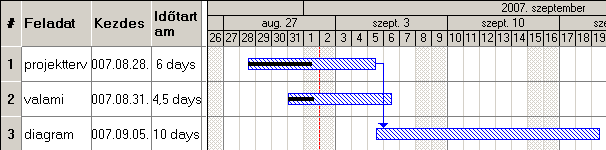 Projekt költségvetésRészletes költségvetés(Az egyes leadások alkalmával teljesíthető pontszámot kell beírni minden emberre külön-külön.)ÁtvételA projektet a megrendelő a következő eredménnyel vette át:Szeged, 2017. hónap nap.	____________________________	____________________________	____________________________	____________________________	Az átadó részéről	Az átvevő részérőlVerzióSzerzőDátumStátuszMegjegyzés0.1Beszédes Árpád2007-08-28TervezetLegelső verzió0.3Beszédes Árpád2007-08-29ElőterjesztésA projekt menedzsere jónak találta0.4Fischer Ferenc2009-09-06ElfogadottApróbb átszervezések0.5Végh Ádám Zoltán2011-09-12ElőterjesztésTeljes migrálás MSO2007-re, tipográfiai módosítások, egy új fejezetrész: képernyőtervek, személyes felelősségek bevezetése0.6Hegedűs Péter2011-09-15ElfogadottMódosított változat véglegesítéseNévEmail cím, IMMegrendelőGyakvezetőGyakvezer@inf.u-szeged.huProjekt menedzserNév1Adatbázisért és adatkapcsolatokért felelősNév2Felhasználói felületekért felelősNév3A rendszer működési logikájáért felelős…Dokumentációért felelősPrezentációért felelősProjekt tag…SzállítandóNeveHatáridejeD1Projektterv és útmutató2017-10-02P1+D2UML és adatbázis tervek és bemutató2017-10-16P1+D3Prototípus I. és bemutató2017-10-30P2+D4Prototípus II. és bemutató2017-11-27Név1. leadásProjektterv2. leadásUML és adatbázis3. leadásPrototípus I.4. leadás, Prototípus II.Össz.(Minimálisan és) maximálisan kapható pontszám százalékban5%-10%15%-40%20%-40%20%-40%xxxxX60xxxxx60xxxxx60xxxxx60xxxxx60Név1. leadás2. leadás3. leadás4. leadás, Össz.ProjekttervUML és adatbázisPrototípus I.Prototípus II.6060606060